2  группа «Жёлтая шляпа оптимиста»(участники  группы выделяют только позитивные стороны для аргументирования)2 фрагмент  «Июльская ночь»Подумайте, как раскрывается характер Андрия в этом эпизоде? 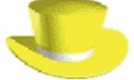  «Остап уже занялся своим делом и давно отошел к куреням. Андрий же, сам не зная отчего, чувствовал какую-то духоту на сердце. …  Наконец и сам подошел он к одному из возов, взлез на него и лег на спину, подложивши себе под голову сложенные назад руки; но не мог заснуть и долго глядел на небо. Оно все было открыто пред ним; чисто и прозрачно было в воздухе. Гущина звезд, составлявшая Млечный Путь, поясом переходившая по небу, вся была залита светом. Временами Андрий как будто позабывался, и какой-то легкий туман дремоты заслонял на миг пред ним небо, и потом оно опять очищалось и вновь становилось видно».